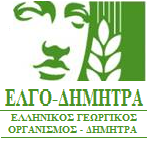 ΠΑΡΑΡΤΗΜΑ ΒΠΙΝΑΚΑΣ ΣΥΜΜΟΡΦΩΣΗΣΓια την προκήρυξη συνοπτικού διαγωνισμού για την προμήθεια εργαστηριακών αναλωσίμων στο πλαίσιο του Έργου με τίτλο: «Ανάπτυξη καινοτόμων τεχνολογιών παρακολούθησης ιολογικών ασθενειών-φορέων εσπεριδοειδών και αξιολόγηση εμπορικών σκευασμάτων ενεργοποίησης μηχανισμών άμυνας» ακρωνύμιο «ΕΣΠΕΡασπίς», Κωδικός Πράξης ΟΠΣ (MIS) 5074531, στα πλαίσια της Δρασης «ΕΡΕΥΝΩ-ΔΗΜΙΟΥΡΓΩ-ΚΑΙΝΟΤΟΜΩ» του Ε.Π. Ανταγωνιστικότητα, Επιχειρηματικότητα & Καινοτομία (ΕΠΑνΕΚ 2014-2020), συγχρηματοδοτούμενο από Εθνικούς πόρους (Γ.Γ.Ε.Τ.) και την Ευρωπαϊκή Ένωση (Ευρωπαϊκό Ταμείο Περιφερειακής Ανάπτυξης).ΠΡΟΣ: Αναθέτουσα Αρχή – ΕΛΓΟ ΔΗΜΗΤΡΑ/Ινστιτούτο Ελιάς, Υποτροπικών Φυτών & ΑμπέλουΣτοιχεία Υποψηφίου Ανάδοχου: ……………………………………………………ΟΜΑΔΑ: .... (συμπληρώνεται ο αντίστοιχος αριθμός ομάδας)Τόπος – Ημερομηνία:Υπογραφή Προσφέροντος ή Νόμιμου Εκπροσώπου αυτού & ΣφραγίδαΓια τη συμπλήρωση του πίνακα τεχνικών προδιαγραφών, σημειώνεται ότι: Στη Στήλη «Περιγραφή είδους», περιγράφονται αναλυτικά οι αντίστοιχοι τεχνικοί όροι/απαιτήσεις όπως παρουσιάζονται στους πίνακες του Τμήματος Β. Αν στους πίνακες του Τμήματος Β έχει συμπληρωθεί η στήλη «ΑΠΑΙΤΗΣΗ» με τη λέξη «ΝΑΙ», τότε στον παρών πίνακα για όλα τα είδη στη στήλη «Απαίτηση» θα συμπληρωθεί η λέξη «ΝΑΙ».Στη στήλη «ΑΠΑΝΤΗΣΗ» συμπληρώνεται η απάντηση του Αναδόχου η οποία θα έχει τη μορφή ΝΑΙ/ΟΧΙ εάν η αντίστοιχη προδιαγραφή πληρούται ή όχι από την Προσφορά Αν ένα κελί είναι ΚΕΝΟ εκλαμβάνεται ως αρνητική απάντηση (ΟΧΙ) και αποτελεί λόγο απόρριψης της προσφοράς Στη στήλη «Παραπομπή τεκμηρίωση» θα καταγραφεί η σαφής παραπομπή σε Παράρτημα της Τεχνικής Προσφοράς το οποίο θα περιλαμβάνει αριθμημένα Τεχνικά Φυλλάδια κατασκευαστών, οι οποίες οφείλουν να είναι συγκεκριμένες (π.χ. Τεχνικό Φυλλάδιο 3, Σελ. 4 Παράγραφος 4, αριθμός παραπομπής κ.λπ.). Αντίστοιχα στο τεχνικό φυλλάδιο θα υπογραμμιστεί το σημείο που τεκμηριώνει τη συμφωνία ή υπερκάλυψη και θα σημειωθεί η αντίστοιχη παράγραφος του Πίνακα Συμμόρφωσης στην οποία καταγράφεται η ζητούμενη προδιαγραφή (π.χ. Προδ. Α.18).Α/ΑΠεριγραφή Είδους  ΑπαίτησηΑπάντηση (ΝΑΙ/ΟΧΙ)Παραπομπή τεκμηρίωσηΝΑΙ